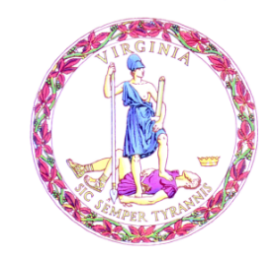 Commonwealth of VirginiaCollege Partnership Laboratory Schools Standing Committee AgendaDate of Meeting:  October 3, 2023		Time: 9:45 a.m.  Location: Board Room, 22nd Floor, James Monroe Building 
10:00 a.m.	STANDING COMMITTEE CONVENES MOMENT OF SILENCEPLEDGE OF ALLEGIANCEAPPROVAL OF THE AGENDAAPPROVAL OF MINUTESPUBLIC COMMENT ON AGENDA ITEMSACTION/DISCUSSION ITEMSFirst Review of College Partnership Laboratory School Application from Germanna Community CollegeFirst Review of College Partnership Laboratory School Application from University of Mary WashingtonProposed Revisions to the College Partnership Laboratory School ApplicationProposed 2024 Calendar of College Partnership Laboratory Schools Standing Committee MeetingsPRESENTATIONS AND WRITTEN REPORTSStaffing and Workflow UpdatePer-Pupil Funding of College Partnership Laboratory SchoolsUpdate on College Partnership Laboratory School Planning Grant ExpendituresCollege Partnership Laboratory School Application PipelineDISCUSSION OF CURRENT ISSUESPUBLIC COMMENT ON NON-AGENDA ITEMS ADJOURNMENT